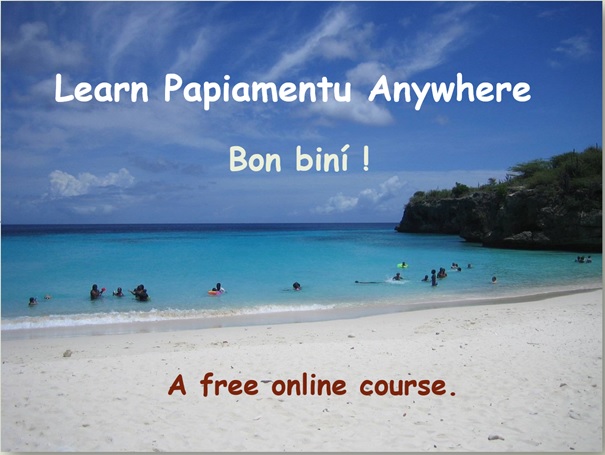 Number, dia, luna, aña, hasi añaPAPIAMENTU1.5 Hasi aña1.5.2 Hasi aña: EhersisioEhersisio 1: Kalendario (Prent) Nota: Na Papiamentu ta usa number kardinal pa ekspresá fecha: 8 (ocho) di mart. *Nota: Pa pone énfasis riba “bo,” por bisa “abo.”  Meskos pa “mi” i “ami.”  Ehersisio 2 Entrebista Di Muchanan – Edat (Digital) Video: Entrebista di muchanan: Lenk na video https://youtu.be/sZz8iEMw2jM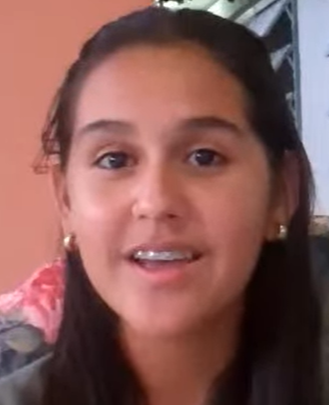 Ehersisio digital interaktivo ku feedback: Video   	https://edpuzzle.com/media/5dc2f75dab360e4094d24d58Ehersisio 3 Entrebista Di Muchanan – Edat (Prent)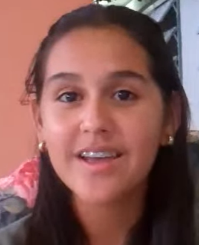          Video: Entrebista di muchanan:                Lenk na video https://youtu.be/sZz8iEMw2jMEhersisio 4 Hugo Ta Hasi Aña (Digital)        Video: Hugo ta hasi aña     Lenk na video https://youtu.be/MVIGNHXpCWo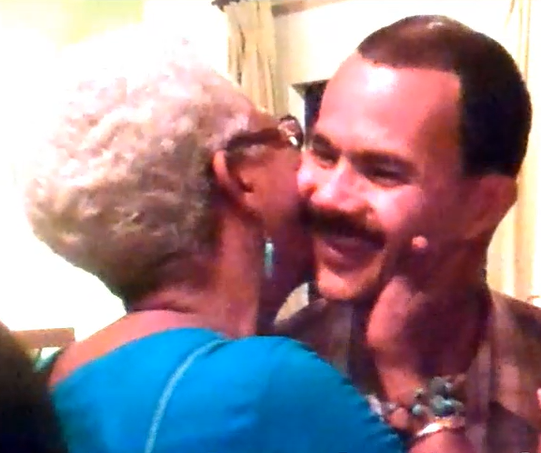 Ehersisio digital interaktivo ku feedback: Video          https://edpuzzle.com/media/5f7b95909000fb408c20423dEhersisio 5 Hugo Ta Hasi Aña (Prent)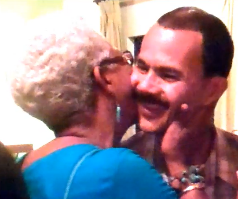      Video: Hugo ta hasi aña             Lenk na video https://youtu.be/MVIGNHXpCWoNota: Palabra interogativo ta pa hasi pregunta i pa pidi informashon di lugá,tema, number/kantidat, selekshon, hende/suheto, modo, tempu, ets.1.5.3 Hasi aña: Kontestanan di ehersisio (prent) Kontesta Ehersisio 1: KalendarioKontesta Ehersisio 3: Entrebista di muchanan - edatKontesta Ehersisio 5: Hugo ta hasi añaNEDERLANDS1.5 Verjaardagen1.5.2 Verjaardagen: OefeningenOefening 1: Kalendario (Print) Noot: in het papiaments gebruik je kardinale nummers om de datum te beschrijven (ocho di mart.)  Ook in het Nederlands: 8/acht maart. Noot: om “bo” (“jij”) te benadrukken kun je “abo” zeggen. Hetzelfde geldt voor “mi” (“mij”) (amiOefening 2 Entrebista Di Muchanan – Edat (Digitaal) Video: Entrebista di muchanan: Link naar de video https://youtu.be/sZz8iEMw2jMDigitale interactieve oefeningen met feedback: Video   	https://edpuzzle.com/media/5dc2f75dab360e4094d24d58Oefening 3 Entrebista Di Muchanan – Edat (Print)         Video: Entrebista di muchanan:  Link naar de video https://youtu.be/sZz8iEMw2jMOefening 4 Hugo Ta Hasi Aña (Digitaal)        Video: Hugo ta hasi aña     Link naar de video https://youtu.be/MVIGNHXpCWoDigitale interactieve oefeningen met feedback: Video          https://edpuzzle.com/media/5f7b95909000fb408c20423dOefening 5 Hugo Ta Hasi Aña (Print)     Video: Hugo ta hasi aña             Link naar de video https://youtu.be/MVIGNHXpCWo(Noot: vragende woorden zijn om vragen te stellen en informatie te vragen over plaats, onderwerp, nummer/hoeveelheid, keuze, mensen/onderwerpen, modus, tijd enz.)1.5.2 Verjaardagen: Antwoorden van de print oefeningenAntwoorden Oefening 1: KalendarioAntwoorden Oefening 3: Entrebista Di Muchanan - EdatAntwoorden Oefening 5: Hugo Ta Hasi AñaENGLISHBirthdays1.5.2 Birthdays: ExercisesExercise 1: Kalendario  (Print) Note: In Papiamentu you use cardinal numbers to write or say the date (ocho di mart) as in Spanish and Dutch.  In English you use ordinal numbers (8th of March, March eigth/8th.)*Note: To emphasize “you” (bo), you can say “abo.”  The same with “mi” (“ami.”)Exercise 2: Entrebista Di Muchanan – Edat (Digital) Video: Entrebista di muchanan: Link to the video https://youtu.be/sZz8iEMw2jMDigital interactive exercises with feedback: Video   	https://edpuzzle.com/media/5dc2f75dab360e4094d24d58Exercise 3: Entrebista Di Muchanan – Edat (Print)         Video: Entrebista di muchanan:  Link to the video https://youtu.be/sZz8iEMw2jMExercise 4: Hugo Ta Hasi Aña (Digital)Video: Hugo ta hasi aña   Link to the video https://youtu.be/MVIGNHXpCWoDigital interactive exercises with feedback: Video          https://edpuzzle.com/media/5f7b95909000fb408c20423dExercise 5: Hugo Ta Hasi Aña (Print)     Video: Hugo ta hasi aña             Link to the video https://youtu.be/MVIGNHXpCWo(Note: Interrogative words are to ask questions and request information about place, topic, number/quantity, selection, people/subjects, mode, time, etc.)   	1.5.3 Birthdays: Answers for the print exercisesAnswers Exercise 1: KalendarioAnswers Exercise 3: Entrebista Di Muchanan - EdatAnswers Exercise 5: Hugo Ta Hasi AñaESPAÑOL1.5  Cumpleaños1.5.2 Cumpleaños: Ejercicios Ejercicio 1: Calendario  (Imprimir) Nota: En Papiamentu se usa el número cardinal para expresar la fecha, igual que en español, pero sin el artículo definido: “Awe ta ocho di mart.” *Nota: Para enfatizar el ‘bo’ se puede decir “abo.”  Lo mismo con “mi” i “ami.”Ejercicio 2: Entrebista Di Muchanan – Edat (Digital) Video: Entrebista di muchanan: Enlace al video https://youtu.be/sZz8iEMw2jMEjercicio digital interactivo con feedback: Video   	https://edpuzzle.com/media/5dc2f75dab360e4094d24d58Ejercicio 3: Entrebista Di Muchanan – Edat (Imprimir)         Video: Entrebista di muchanan:                Enlace al video https://youtu.be/sZz8iEMw2jMEjercicio 4: Hugo Ta Hasi Aña (Digital)        Video: Hugo ta hasi aña     Enlace al video https://youtu.be/MVIGNHXpCWoEjercicio digital interactivo con feedback: Video          https://edpuzzle.com/media/5f7b95909000fb408c20423dEjercicio 5: Hugo Ta Hasi Aña (Imprimir)     Video: Hugo ta hasi aña            Enlace al video https://youtu.be/MVIGNHXpCWo(Nota: Las palabras interrogativas son para hacer preguntas y pedir información sobre lugar, tópico, número / cantidad, selección, gente/sujeto, modo, tiempo, etc.) 1.5.3 Cumpleaños: Respuestas a los ejercicios (imprimir)Respuestas Ejercicio 1: CalendarioRespuestas Ejercicio 3: Entrebista di muchanan - edatRespuestas Ejercicio 5: Hugo ta hasi añayanüariFrank - 8febrüariLucille - 25mart Erwin -   17aprelMarta - 30meiRudsel - 13yüniMichael - 11yüliMaria - 26ougùstùsStephanie - 12sèptèmberChantal - 14òktoberJonathan - 20novèmberJosé - 1desèmberMonique - 15Ki dia Frank ta hasi aña?Frank ta hasi aña______________.Ki dia Stephanie ta hasi aña?Ki dia Maria ta hasi aña?Ki dia Chantal ta hasi aña?Ki dia Lucille ta hasi aña?Ki dia Rudsel ta hasi aña?Ki dia Jonathan ta hasi aña?Ki dia Michael ta hasi aña?Ki dia Erwin ta hasi aña?Ki dia José ta hasi aña?Ki dia Monique ta hasi aña?Ki dia Marta ta hasi aña?Ki dia bo (abo)* ta hasi aña?Mi (ami) ta hasi aña ____________.     Nòmber	        Di unda e ta?	                   Edat	             Ki dia e ta hasi aña?     Nòmber	        Di unda e ta?	                   Edat	             Ki dia e ta hasi aña?     Nòmber	        Di unda e ta?	                   Edat	             Ki dia e ta hasi aña?     Nòmber	        Di unda e ta?	                   Edat	             Ki dia e ta hasi aña?Ana VictoriaAna Victoria ta di___.E tin ____________.   E ta hasi aña _________.RayzahnaRodjeskaShuredelZea MariaRaymickMizraimaZayrickJoelOswaldoArshantiVokabularioFiesta di sorpresaUnda?na su kasKiko?kantaKuantu?idiomaKi / Kua?Ken?henter famiahopi amiguKon?selebrá (ku) musikbailekumindaKi sortu di…?Ki sortu di fiesta tin pa Hugo?Tin un fiesta…..Unda e fiesta ta?Kiko nan ta kanta?Na kuantu idioma nan ta kanta?Na ki idiomanan nan ta kanta?Kon nan ta selebrá?yanüariFrank - 8febrüariLucille - 25mart Erwin -   17aprelMarta - 30meiRudsel - 13yüniMichael - 11yüliMaria - 26ougùstùsStephanie - 12sèptèmberChantal - 14òktoberJonathan - 20novèmberJosé - 1desèmberMonique - 15Ki dia Frank ta hasi aña?Frank ta hasi aña ocho di yanüari.Ki dia Stephanie ta hasi aña?Stephani ta hasi aña diesdos di ougùstùs.Ki dia Maria ta hasi aña?Maria ta hasi aña bintiseis di yüli.Ki dia Chantal ta hasi aña?Chantal ta hasi aña dieskuater di sèptèmber. Ki dia Lucille ta hasi aña?Lucille ta hasi aña bintisinku di febrüari.Ki dia Rudsel ta hasi aña?Rudsel ta hasi aña diestres di mei.Ki dia Jonathan ta hasi aña?Jonathan ta hasi aña binti di òktober.Ki dia Michael ta hasi aña?Michael ta hasi aña diesun di yüni.Ki dia Erwin ta hasi aña?Erwin ta hasi aña diesshete di mart.Ki dia José ta hasi aña?José ta hasi aña promé di novèmber.Ki dia Monique ta hasi aña?Monique ta hasi aña diessinku di desèmber.Ki dia Marta ta hasi aña?Marta ta hasi aña trinta di aprel.Ki dia abo ta hasi aña?Mi ta hasi aña _____ di ________.     Nòmber	          Di unda e ta?	           Edat	             Ki dia e ta hasi aña?     Nòmber	          Di unda e ta?	           Edat	             Ki dia e ta hasi aña?     Nòmber	          Di unda e ta?	           Edat	             Ki dia e ta hasi aña?     Nòmber	          Di unda e ta?	           Edat	             Ki dia e ta hasi aña?Ana VictoriaAna Victoria ta di Aruba.E tin dieskuater aña.   E ta hasi aña shete di desèmber.RayzahnaRayzahna ta di Kòrsou.E tin diessinku aña.E ta hasi aña bintiun di aprel.RodjeskaRodjeska ta di Kòrsou.E tin dieskuater aña.E ta hasi aña diesdos di òktober.ShuredelShuredel ta di Kòrsou.E tin diessinku aña.E ta hasi aña sinku di yüniZea MariaZea Maria ta di Kòrsou.E tin diesseis aña.E ta hasi aña binti di febrüari.RaymickRaymick ta di Kòrsou.E tin diesshete aña.E ta hasi aña kuater di desèmber.MizraimaMizraima ta di Kòrsou.E tin diessinku aña.E ta hasi aña bintikuater di aprel.ZayrickZayrick ta di Kòrsou.E tin diesnuebe aña.E ta hasi aña bintiun di desèmber.JoelJoel ta di Kòrsou.E tin dieskuater aña.E ta hasi aña nuebe di òktober.OswaldoOswaldo ta di Aruba.E tin diessinku aña.E ta hasi aña diessinku di sèptèmber.ArshantiArshanti ta di Kòrsou.E tin diesnuebe aña.E ta hasi aña diesun di yanüari.Ki sortu di fiesta tin pa Hugo?Tin un fiesta di sorpresa pa Hugo.Unda e fiesta ta?E fiesta ta na su kas.Kiko nan ta kanta?Nan ta kanta “Salu ku bolo” (un kantika tradishonal).Na kuantu idioma nan ta kanta?Nan ta kanta na kuater idioma.Na ki idiomanan nan ta kanta?Nan ta kanta na papiamentu, inglés, spañó i hulandes.Kon nan ta selebrá?Nan ta selebrá ku musik, baile i kuminda.Ken ta na fiesta?Henter famia i hopi amigu ta na fiesta.yanüariFrank - 8febrüariLucille - 25mart Erwin -   17aprelMarta - 30meiRudsel - 13yüniMichael - 11yüliMaria - 26ougùstùsStephanie - 12sèptèmberChantal - 14òktoberJonathan - 20novèmberJosé - 1desèmberMonique - 15Ki dia Frank ta hasi aña?Frank ta hasi aña______________.Ki dia Stephanie ta hasi aña?Ki dia Maria ta hasi aña?Ki dia Chantal ta hasi aña?Ki dia Lucille ta hasi aña?Ki dia Rudsel ta hasi aña?Ki dia Jonathan ta hasi aña?Ki dia Michael ta hasi aña?Ki dia Erwin ta hasi aña?Ki dia José ta hasi aña?Ki dia Monique ta hasi aña?Ki dia Marta ta hasi aña?Ki dia bo (abo)* ta hasi aña?Mi (ami) ta hasi aña ____________.     Nòmber	        Di unda e ta?	                   Edat	             Ki dia e ta hasi aña?     Nòmber	        Di unda e ta?	                   Edat	             Ki dia e ta hasi aña?     Nòmber	        Di unda e ta?	                   Edat	             Ki dia e ta hasi aña?     Nòmber	        Di unda e ta?	                   Edat	             Ki dia e ta hasi aña?Ana VictoriaAna Victoria ta di___.E tin ____________.   E ta hasi aña _________.RayzahnaRodjeskaShuredelZea MariaRaymickMizraimaZayrickJoelOswaldoArshantiVokabularioWoordenschatfiesta di sorpresaverrassingsfeestUnda?Waar?na su kasthuisKiko?Wat?kantazingenKuantu?Hoeveel?idiomataalKua?Welke?Ken?Wiehenter famiade hele familiehopi amiguveel vriendenKomo?Hoeselebrá vieren(ku) musik(met) muziekbailedansenkumindagroetenKi sortu di…?Wat voor soort…?Ki sortu di fiesta tin pa Hugo?Tin un fiesta…..Unda e fiesta ta?Kiko nan ta kanta?Na kuantu idioma nan ta kanta?Na ki idiomanan nan ta kanta?Kon nan ta selebrá?yanüariFrank - 8febrüariLucille - 25mart Erwin -   17aprelMarta - 30meiRudsel - 13yüniMichael - 11yüliMaria - 26ougùstùsStephanie - 12sèptèmberChantal - 14òktoberJonathan - 20novèmberJosé - 1desèmberMonique - 15Ki dia Frank ta hasi aña?Frank ta hasi aña ocho di yanüari.Ki dia Stephanie ta hasi aña?Stephani ta hasi aña diesdos di ougùstùs.Ki dia Maria ta hasi aña?Maria ta hasi aña bintiseis di yüli.Ki dia Chantal ta hasi aña?Chantal ta hasi aña dieskuater di sèptèmber. Ki dia Lucille ta hasi aña?Lucille ta hasi aña bintisinku di febrüari.Ki dia Rudsel ta hasi aña?Rudsel ta hasi aña diestres di mei.Ki dia Jonathan ta hasi aña?Jonathan ta hasi aña binti di òktober.Ki dia Michael ta hasi aña?Michael ta hasi aña diesun di yüni.Ki dia Erwin ta hasi aña?Erwin ta hasi aña diesshete di mart.Ki dia José ta hasi aña?José ta hasi aña promé di novèmber.Ki dia Monique ta hasi aña?Monique ta hasi aña diessinku di desèmber.Ki dia Marta ta hasi aña?Marta ta hasi aña trinta di aprel.Ki dia abo ta hasi aña?Mi ta hasi aña _____ di ________.     Nòmber	        Di unda e ta?	                   Edat	             Ki dia e ta hasi aña?     Nòmber	        Di unda e ta?	                   Edat	             Ki dia e ta hasi aña?     Nòmber	        Di unda e ta?	                   Edat	             Ki dia e ta hasi aña?     Nòmber	        Di unda e ta?	                   Edat	             Ki dia e ta hasi aña?Ana VictoriaAna Victoria ta di Aruba.E tin dieskuater aña.   E ta hasi aña shete di desèmber.RayzahnaRayzahna ta di Kòrsou.E tin diessinku aña.E ta hasi aña bintiun di aprel.RodjeskaRodjeska ta di Kòrsou.E tin dieskuater aña.E ta hasi aña diesdos di òktober.ShuredelShuredel ta di Kòrsou.E tin diessinku aña.E ta hasi aña sinku di yüniZea MariaZea Maria ta di Kòrsou.E tin diesseis aña.E ta hasi aña binti di febrüari.RaymickRaymick ta di Kòrsou.E tin diesshete aña.E ta hasi aña kuater di desèmber.MizraimaMizraima ta di Kòrsou.E tin diessinku aña.E ta hasi aña bintikuater di aprel.ZayrickZayrick ta di Kòrsou.E tin diesnuebe aña.E ta hasi aña bintiun di desèmber.JoelJoel ta di Kòrsou.E tin dieskuater aña.E ta hasi aña nuebe di òktober.OswaldoOswaldo ta di Aruba.E tin diessinku aña.E ta hasi aña diessinku di sèptèmber.ArshantiArshanti ta di Kòrsou.E tin diesnuebe aña.E ta hasi aña diesun di yanüari.Ki sortu di fiesta tin pa Hugo?Tin un fiesta di sorpresa pa Hugo.Unda e fiesta ta?E fiesta ta na su kas.Kiko nan ta kanta?Nan ta kanta “Salu ku bolo” (un kantika tradishonal).Na kuantu idioma nan ta kanta?Nan ta kanta na kuater idioma.Na ki idiomanan nan ta kanta?Nan ta kanta na papiamentu, inglés, spañó i hulandes.Kon nan ta selebrá?Nan ta selebrá ku musik, baile i kuminda.Ken ta na fiesta?Henter famia i hopi amigu ta na fiesta.yanüariFrank - 8febrüariLucille - 25mart Erwin -   17aprelMarta - 30meiRudsel - 13yüniMichael - 11yüliMaria - 26ougùstùsStephanie - 12sèptèmberChantal - 14òktoberJonathan - 20novèmberJosé - 1desèmberMonique - 15Ki dia Frank ta hasi aña?Frank ta hasi aña______________.Ki dia Stephanie ta hasi aña?Ki dia Maria ta hasi aña?Ki dia Chantal ta hasi aña?Ki dia Lucille ta hasi aña?Ki dia Rudsel ta hasi aña?Ki dia Jonathan ta hasi aña?Ki dia Michael ta hasi aña?Ki dia Erwin ta hasi aña?Ki dia José ta hasi aña?Ki dia Monique ta hasi aña?Ki dia Marta ta hasi aña?Ki dia bo (abo)* ta hasi aña?Mi (ami) ta hasi aña ____________.     Nòmber	        Di unda e ta?	                   Edat	             Ki dia e ta hasi aña?     Nòmber	        Di unda e ta?	                   Edat	             Ki dia e ta hasi aña?     Nòmber	        Di unda e ta?	                   Edat	             Ki dia e ta hasi aña?     Nòmber	        Di unda e ta?	                   Edat	             Ki dia e ta hasi aña?Ana VictoriaAna Victoria ta di___.E tin ____________.   E ta hasi aña _________.RayzahnaRodjeskaShuredelZea MariaRaymickMizraimaZayrickJoelOswaldoArshantiVokabularioVocabularyfiesta di sorpresasurprise partyUnda?Where?na su kasat his houseKiko?What?kantato singKuantu?How much/many?idiomalanguageKua?Which?Ken?Who?henter famiathe whole familyhopi amigumany friendsKomo?How?selebrá to celebrate(ku) musik(with) musicbailedancekumindato eatKi sortu di…?What kind of…?Ki sortu di fiesta tin pa Hugo?Tin un fiesta…..Unda e fiesta ta?Kiko nan ta kanta?Na kuantu idioma nan ta kanta?Na ki idiomanan nan ta kanta?Kon nan ta selebrá?Ken ta na fiesta?yanüariFrank - 8febrüariLucille - 25mart Erwin -   17aprelMarta - 30meiRudsel - 13yüniMichael - 11yüliMaria - 26ougùstùsStephanie - 12sèptèmberChantal - 14òktoberJonathan - 20novèmberJosé - 1desèmberMonique - 15Ki dia Frank ta hasi aña?Frank ta hasi aña ocho di yanüari.Ki dia Stephanie ta hasi aña?Stephani ta hasi aña diesdos di ougùstùs.Ki dia Maria ta hasi aña?Maria ta hasi aña bintiseis di yüli.Ki dia Chantal ta hasi aña?Chantal ta hasi aña dieskuater di sèptèmber. Ki dia Lucille ta hasi aña?Lucille ta hasi aña bintisinku di febrüari.Ki dia Rudsel ta hasi aña?Rudsel ta hasi aña diestres di mei.Ki dia Jonathan ta hasi aña?Jonathan ta hasi aña binti di òktober.Ki dia Michael ta hasi aña?Michael ta hasi aña diesun di yüni.Ki dia Erwin ta hasi aña?Erwin ta hasi aña diesshete di mart.Ki dia José ta hasi aña?José ta hasi aña promé di novèmber.Ki dia Monique ta hasi aña?Monique ta hasi aña diessinku di desèmber.Ki dia Marta ta hasi aña?Marta ta hasi aña trinta di aprel.Ki dia abo ta hasi aña?Mi ta hasi aña _____ di ________.     Nòmber	         Di unda e ta?	                   Edat	             Ki dia e ta hasi aña?     Nòmber	         Di unda e ta?	                   Edat	             Ki dia e ta hasi aña?     Nòmber	         Di unda e ta?	                   Edat	             Ki dia e ta hasi aña?     Nòmber	         Di unda e ta?	                   Edat	             Ki dia e ta hasi aña?Ana VictoriaAna Victoria ta di Aruba.E tin dieskuater aña.   E ta hasi aña shete di desèmber.RayzahnaRayzahna ta di Kòrsou.E tin diessinku aña.E ta hasi aña bintiun di aprel.RodjeskaRodjeska ta di Kòrsou.E tin dieskuater aña.E ta hasi aña diesdos di òktober.ShuredelShuredel ta di Kòrsou.E tin diessinku aña.E ta hasi aña sinku di yüniZea MariaZea Maria ta di Kòrsou.E tin diesseis aña.E ta hasi aña binti di febrüari.RaymickRaymick ta di Kòrsou.E tin diesshete aña.E ta hasi aña kuater di desèmber.MizraimaMizraima ta di Kòrsou.E tin diessinku aña.E ta hasi aña bintikuater di aprel.ZayrickZayrick ta di Kòrsou.E tin diesnuebe aña.E ta hasi aña bintiun di desèmber.JoelJoel ta di Kòrsou.E tin dieskuater aña.E ta hasi aña nuebe di òktober.OswaldoOswaldo ta di Aruba.E tin diessinku aña.E ta hasi aña diessinku di sèptèmber.ArshantiArshanti ta di Kòrsou.E tin diesnuebe aña.E ta hasi aña diesun di yanüari.Ki sortu di fiesta tin pa Hugo?Tin un fiesta di sorpresa pa Hugo.Unda e fiesta ta?E fiesta ta na su kas.Kiko nan ta kanta?Nan ta kanta “Salu ku bolo” (un kantika tradishonal).Na kuantu idioma nan ta kanta?Nan ta kanta na kuater idioma.Na ki idiomanan nan ta kanta?Nan ta kanta na papiamentu, inglés, spañó i hulandes.Kon nan ta selebrá?Nan ta selebrá ku musik, baile i kuminda.Ken ta na fiesta?Henter famia i hopi amigu ta na fiesta.yanüariFrank - 8febrüariLucille - 25mart Erwin -   17aprelMarta - 30meiRudsel - 13yüniMichael - 11yüliMaria - 26ougùstùsStephanie - 12sèptèmberChantal - 14òktoberJonathan - 20novèmberJosé - 1desèmberMonique - 15Ki dia Frank ta hasi aña?Frank ta hasi aña______________.Ki dia Stephanie ta hasi aña?Ki dia Maria ta hasi aña?Ki dia Chantal ta hasi aña?Ki dia Lucille ta hasi aña?Ki dia Rudsel ta hasi aña?Ki dia Jonathan ta hasi aña?Ki dia Michael ta hasi aña?Ki dia Erwin ta hasi aña?Ki dia José ta hasi aña?Ki dia Monique ta hasi aña?Ki dia Marta ta hasi aña?Ki dia bo (abo)* ta hasi aña?Mi (ami) ta hasi aña ____________.     Nòmber	        Di unda e ta?	                   Edat	             Ki dia e ta hasi aña?     Nòmber	        Di unda e ta?	                   Edat	             Ki dia e ta hasi aña?     Nòmber	        Di unda e ta?	                   Edat	             Ki dia e ta hasi aña?     Nòmber	        Di unda e ta?	                   Edat	             Ki dia e ta hasi aña?Ana VictoriaAna Victoria ta di___.E tin ____________.   E ta hasi aña _________.RayzahnaRodjeskaShuredelZea MariaRaymickMizraimaZayrickJoelOswaldoArshantiVokabularioVocabulariofiesta di sorpresafiesta de sorpresaUnda?¿Dónde?na su kasen su casaKiko?¿Qué?kantacantarKuantu?¿Cuánto?idiomaidiomaKua?¿Cuál?Ken?¿Quién?henter famiatoda la familiahopi amigumuchos amigosKomo?¿Cómo?selebrá celebrar(ku) musik(con) músicabailebailekumindacomerKi sortu di…?¿Qué tipo de…?Ki sortu di fiesta tin pa Hugo?Tin un fiesta…..Unda e fiesta ta?Kiko nan ta kanta?Na kuantu idioma nan ta kanta?Na ki idiomanan nan ta kanta?Kon nan ta selebrá?Ken ta na fiesta?yanüariFrank - 8febrüariLucille - 25mart Erwin -   17aprelMarta - 30meiRudsel - 13yüniMichael - 11yüliMaria - 26ougùstùsStephanie - 12sèptèmberChantal - 14òktoberJonathan - 20novèmberJosé - 1desèmberMonique - 15Ki dia Frank ta hasi aña?Frank ta hasi aña ocho di yanüari.Ki dia Stephanie ta hasi aña?Stephani ta hasi aña diesdos di ougùstùs.Ki dia Maria ta hasi aña?Maria ta hasi aña bintiseis di yüli.Ki dia Chantal ta hasi aña?Chantal ta hasi aña dieskuater di sèptèmber. Ki dia Lucille ta hasi aña?Lucille ta hasi aña bintisinku di febrüari.Ki dia Rudsel ta hasi aña?Rudsel ta hasi aña diestres di mei.Ki dia Jonathan ta hasi aña?Jonathan ta hasi aña binti di òktober.Ki dia Michael ta hasi aña?Michael ta hasi aña diesun di yüni.Ki dia Erwin ta hasi aña?Erwin ta hasi aña diesshete di mart.Ki dia José ta hasi aña?José ta hasi aña promé di novèmber.Ki dia Monique ta hasi aña?Monique ta hasi aña diessinku di desèmber.Ki dia Marta ta hasi aña?Marta ta hasi aña trinta di aprel.Ki dia abo ta hasi aña?Mi ta hasi aña _____ di ________.   Nòmber	          Di unda e ta?	           Edat	             Ki dia e ta hasi aña?   Nòmber	          Di unda e ta?	           Edat	             Ki dia e ta hasi aña?   Nòmber	          Di unda e ta?	           Edat	             Ki dia e ta hasi aña?   Nòmber	          Di unda e ta?	           Edat	             Ki dia e ta hasi aña?Ana VictoriaAna Victoria ta di Aruba.E tin dieskuater aña.   E ta hasi aña shete di desèmber.RayzahnaRayzahna ta di Kòrsou.E tin diessinku aña.E ta hasi aña bintiun di aprel.RodjeskaRodjeska ta di Kòrsou.E tin dieskuater aña.E ta hasi aña diesdos di òktober.ShuredelShuredel ta di Kòrsou.E tin diessinku aña.E ta hasi aña sinku di yüniZea MariaZea Maria ta di Kòrsou.E tin diesseis aña.E ta hasi aña binti di febrüari.RaymickRaymick ta di Kòrsou.E tin diesshete aña.E ta hasi aña kuater di desèmber.MizraimaMizraima ta di Kòrsou.E tin diessinku aña.E ta hasi aña bintikuater di aprel.ZayrickZayrick ta di Kòrsou.E tin diesnuebe aña.E ta hasi aña bintiun di desèmber.JoelJoel ta di Kòrsou.E tin dieskuater aña.E ta hasi aña nuebe di òktober.OswaldoOswaldo ta di Aruba.E tin diessinku aña.E ta hasi aña diessinku di sèptèmber.ArshantiArshanti ta di Kòrsou.E tin diesnuebe aña.E ta hasi aña diesun di yanüari.Ki sortu di fiesta tin pa Hugo?Tin un fiesta di sorpresa pa Hugo.Unda e fiesta ta?E fiesta ta na su kas.Kiko nan ta kanta?Nan ta kanta “Salu ku bolo” (un kantika tradishonal).Na kuantu idioma nan ta kanta?Nan ta kanta na kuater idioma.Na ki idiomanan nan ta kanta?Nan ta kanta na papiamentu, inglés, spañó i hulandes.Kon nan ta selebrá?Nan ta selebrá ku musik, baile i kuminda.Ken ta na fiesta?Henter famia i hopi amigu ta na fiesta.